Declaro, para os devidos fins, sob pena de responsabilidade civil e / ou criminal, que as informações prestadas neste Cadastro são verdadeiras.________________________, ______ de __________________ de _________.                                 Local/DataNome e formação do Responsável Técnico: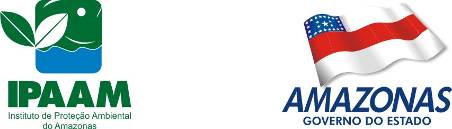 Cadastro da Atividade 
EXTRAÇÃO DE ÓLEO VEGETAL ORIUNDO DO EXTRATIVISMO 
 (Código 1820)Cadastro da Atividade 
EXTRAÇÃO DE ÓLEO VEGETAL ORIUNDO DO EXTRATIVISMO 
 (Código 1820)Cadastro da Atividade 
EXTRAÇÃO DE ÓLEO VEGETAL ORIUNDO DO EXTRATIVISMO 
 (Código 1820)Cadastro da Atividade 
EXTRAÇÃO DE ÓLEO VEGETAL ORIUNDO DO EXTRATIVISMO 
 (Código 1820)Cadastro da Atividade 
EXTRAÇÃO DE ÓLEO VEGETAL ORIUNDO DO EXTRATIVISMO 
 (Código 1820)Cadastro da Atividade 
EXTRAÇÃO DE ÓLEO VEGETAL ORIUNDO DO EXTRATIVISMO 
 (Código 1820)Cadastro da Atividade 
EXTRAÇÃO DE ÓLEO VEGETAL ORIUNDO DO EXTRATIVISMO 
 (Código 1820)Cadastro da Atividade 
EXTRAÇÃO DE ÓLEO VEGETAL ORIUNDO DO EXTRATIVISMO 
 (Código 1820)Cadastro da Atividade 
EXTRAÇÃO DE ÓLEO VEGETAL ORIUNDO DO EXTRATIVISMO 
 (Código 1820)Cadastro da Atividade 
EXTRAÇÃO DE ÓLEO VEGETAL ORIUNDO DO EXTRATIVISMO 
 (Código 1820)Cadastro da Atividade 
EXTRAÇÃO DE ÓLEO VEGETAL ORIUNDO DO EXTRATIVISMO 
 (Código 1820)Cadastro da Atividade 
EXTRAÇÃO DE ÓLEO VEGETAL ORIUNDO DO EXTRATIVISMO 
 (Código 1820)Cadastro da Atividade 
EXTRAÇÃO DE ÓLEO VEGETAL ORIUNDO DO EXTRATIVISMO 
 (Código 1820)Cadastro da Atividade 
EXTRAÇÃO DE ÓLEO VEGETAL ORIUNDO DO EXTRATIVISMO 
 (Código 1820)Cadastro da Atividade 
EXTRAÇÃO DE ÓLEO VEGETAL ORIUNDO DO EXTRATIVISMO 
 (Código 1820)Cadastro da Atividade 
EXTRAÇÃO DE ÓLEO VEGETAL ORIUNDO DO EXTRATIVISMO 
 (Código 1820)Cadastro da Atividade 
EXTRAÇÃO DE ÓLEO VEGETAL ORIUNDO DO EXTRATIVISMO 
 (Código 1820)1. IDENTIFICAÇÃO1. IDENTIFICAÇÃO1. IDENTIFICAÇÃO1. IDENTIFICAÇÃO1. IDENTIFICAÇÃO1. IDENTIFICAÇÃO1. IDENTIFICAÇÃO1. IDENTIFICAÇÃO1. IDENTIFICAÇÃO1. IDENTIFICAÇÃO1. IDENTIFICAÇÃO1. IDENTIFICAÇÃO1. IDENTIFICAÇÃO1. IDENTIFICAÇÃO1. IDENTIFICAÇÃO1. IDENTIFICAÇÃO1. IDENTIFICAÇÃOEmpresa / Interessado:Empresa / Interessado:Empresa / Interessado:Empresa / Interessado:Endereço para correspondência: Endereço para correspondência: Endereço para correspondência: Endereço para correspondência: Endereço para correspondência: Endereço para correspondência: Bairro:Município:UF:UF:CNPJ / CPF: CNPJ / CPF: CNPJ / CPF: Inscrição Estadual (SEFAZ-AM):Inscrição Estadual (SEFAZ-AM):Inscrição Estadual (SEFAZ-AM):Inscrição Estadual (SEFAZ-AM):Fone:Celular:Celular:Email:Localização do Empreendimento: Localização do Empreendimento: Localização do Empreendimento: Localização do Empreendimento: Localização do Empreendimento: Localização do Empreendimento: Coordenadas Geográficas (em SIRGAS 2000): Coordenadas Geográficas (em SIRGAS 2000): Coordenadas Geográficas (em SIRGAS 2000): Coordenadas Geográficas (em SIRGAS 2000): Coordenadas Geográficas (em SIRGAS 2000): Coordenadas Geográficas (em SIRGAS 2000): Coordenadas Geográficas (em SIRGAS 2000): Coordenadas Geográficas (em SIRGAS 2000): Latitude:Latitude:Latitude:Longitude: 2. DADOS DA ATIVIDADE2. DADOS DA ATIVIDADE2. DADOS DA ATIVIDADE2. DADOS DA ATIVIDADE2. DADOS DA ATIVIDADE2. DADOS DA ATIVIDADE2. DADOS DA ATIVIDADE2. DADOS DA ATIVIDADE2. DADOS DA ATIVIDADE2. DADOS DA ATIVIDADE2. DADOS DA ATIVIDADE2. DADOS DA ATIVIDADE2. DADOS DA ATIVIDADE2. DADOS DA ATIVIDADE2. DADOS DA ATIVIDADE2. DADOS DA ATIVIDADE2. DADOS DA ATIVIDADEÁrea construída (m²):           Funcionamento diário (horas/dia):Área construída (m²):           Funcionamento diário (horas/dia):Área construída (m²):           Funcionamento diário (horas/dia):Área construída (m²):           Funcionamento diário (horas/dia):Área construída (m²):           Funcionamento diário (horas/dia):Área construída (m²):           Funcionamento diário (horas/dia):Área útil (m²): Funcionamento semanal (dias/semana):Área útil (m²): Funcionamento semanal (dias/semana):Área útil (m²): Funcionamento semanal (dias/semana):Área útil (m²): Funcionamento semanal (dias/semana):Área útil (m²): Funcionamento semanal (dias/semana):Área útil (m²): Funcionamento semanal (dias/semana):Área útil (m²): Funcionamento semanal (dias/semana):N° de empregados:Procedência da matéria-prima:N° de empregados:Procedência da matéria-prima:N° de empregados:Procedência da matéria-prima:N° de empregados:Procedência da matéria-prima:N° de empregados:Procedência da matéria-prima:Técnicas de extrativismo da matéria-prima:(  ) Manual  (  ) MecanizadaTécnicas de extrativismo da matéria-prima:(  ) Manual  (  ) MecanizadaTécnicas de extrativismo da matéria-prima:(  ) Manual  (  ) MecanizadaTécnicas de extrativismo da matéria-prima:(  ) Manual  (  ) MecanizadaTécnicas de extrativismo da matéria-prima:(  ) Manual  (  ) MecanizadaTécnicas de extrativismo da matéria-prima:(  ) Manual  (  ) MecanizadaTécnicas de extrativismo da matéria-prima:(  ) Manual  (  ) MecanizadaTécnicas de extrativismo da matéria-prima:(  ) Manual  (  ) MecanizadaParte vegetal beneficiada (amêndoas, folhas, galhos, etc.):Mercado consumidor dos produtos:Parte vegetal beneficiada (amêndoas, folhas, galhos, etc.):Mercado consumidor dos produtos:Parte vegetal beneficiada (amêndoas, folhas, galhos, etc.):Mercado consumidor dos produtos:Parte vegetal beneficiada (amêndoas, folhas, galhos, etc.):Mercado consumidor dos produtos:Parte vegetal beneficiada (amêndoas, folhas, galhos, etc.):Mercado consumidor dos produtos:Parte vegetal beneficiada (amêndoas, folhas, galhos, etc.):Mercado consumidor dos produtos:Parte vegetal beneficiada (amêndoas, folhas, galhos, etc.):Mercado consumidor dos produtos:Parte vegetal beneficiada (amêndoas, folhas, galhos, etc.):Mercado consumidor dos produtos:Parte vegetal beneficiada (amêndoas, folhas, galhos, etc.):Mercado consumidor dos produtos:Parte vegetal beneficiada (amêndoas, folhas, galhos, etc.):Mercado consumidor dos produtos:Parte vegetal beneficiada (amêndoas, folhas, galhos, etc.):Mercado consumidor dos produtos:Parte vegetal beneficiada (amêndoas, folhas, galhos, etc.):Mercado consumidor dos produtos:Parte vegetal beneficiada (amêndoas, folhas, galhos, etc.):Mercado consumidor dos produtos:Parte vegetal beneficiada (amêndoas, folhas, galhos, etc.):Mercado consumidor dos produtos:Parte vegetal beneficiada (amêndoas, folhas, galhos, etc.):Mercado consumidor dos produtos:Parte vegetal beneficiada (amêndoas, folhas, galhos, etc.):Mercado consumidor dos produtos:Parte vegetal beneficiada (amêndoas, folhas, galhos, etc.):Mercado consumidor dos produtos:3. ESPÉCIES BENEFICIADAS3. ESPÉCIES BENEFICIADAS3. ESPÉCIES BENEFICIADAS3. ESPÉCIES BENEFICIADAS3. ESPÉCIES BENEFICIADAS3. ESPÉCIES BENEFICIADAS3. ESPÉCIES BENEFICIADAS3. ESPÉCIES BENEFICIADAS3. ESPÉCIES BENEFICIADAS3. ESPÉCIES BENEFICIADAS3. ESPÉCIES BENEFICIADAS3. ESPÉCIES BENEFICIADAS3. ESPÉCIES BENEFICIADAS3. ESPÉCIES BENEFICIADAS3. ESPÉCIES BENEFICIADAS3. ESPÉCIES BENEFICIADAS3. ESPÉCIES BENEFICIADASDiscriminação (*) Discriminação (*) Discriminação (*) Discriminação (*) Discriminação (*) Discriminação (*) Discriminação (*) Discriminação (*) Discriminação (*) Unidade Unidade  Média mensal Média mensal Média mensal Média mensal Média mensal Média mensal* Informar a espécie beneficiada.* Informar a espécie beneficiada.* Informar a espécie beneficiada.* Informar a espécie beneficiada.* Informar a espécie beneficiada.* Informar a espécie beneficiada.* Informar a espécie beneficiada.* Informar a espécie beneficiada.* Informar a espécie beneficiada.4. PRODUTOS E SUBPRODUTOS FABRICADOS4. PRODUTOS E SUBPRODUTOS FABRICADOS4. PRODUTOS E SUBPRODUTOS FABRICADOS4. PRODUTOS E SUBPRODUTOS FABRICADOS4. PRODUTOS E SUBPRODUTOS FABRICADOS4. PRODUTOS E SUBPRODUTOS FABRICADOS4. PRODUTOS E SUBPRODUTOS FABRICADOS4. PRODUTOS E SUBPRODUTOS FABRICADOS4. PRODUTOS E SUBPRODUTOS FABRICADOS4. PRODUTOS E SUBPRODUTOS FABRICADOS4. PRODUTOS E SUBPRODUTOS FABRICADOS4. PRODUTOS E SUBPRODUTOS FABRICADOS4. PRODUTOS E SUBPRODUTOS FABRICADOS4. PRODUTOS E SUBPRODUTOS FABRICADOS4. PRODUTOS E SUBPRODUTOS FABRICADOS4. PRODUTOS E SUBPRODUTOS FABRICADOS4. PRODUTOS E SUBPRODUTOS FABRICADOSDiscriminação (*)Discriminação (*)Discriminação (*)Discriminação (*)Discriminação (*)Discriminação (*)Discriminação (*)Discriminação (*)Discriminação (*)Unidade Unidade  Média mensal Média mensal Média mensal Média mensal Média mensal Média mensal5. RELAÇÃO DE MÁQUINAS E EQUIPAMENTOS*5. RELAÇÃO DE MÁQUINAS E EQUIPAMENTOS*5. RELAÇÃO DE MÁQUINAS E EQUIPAMENTOS*5. RELAÇÃO DE MÁQUINAS E EQUIPAMENTOS*5. RELAÇÃO DE MÁQUINAS E EQUIPAMENTOS*5. RELAÇÃO DE MÁQUINAS E EQUIPAMENTOS*5. RELAÇÃO DE MÁQUINAS E EQUIPAMENTOS*5. RELAÇÃO DE MÁQUINAS E EQUIPAMENTOS*5. RELAÇÃO DE MÁQUINAS E EQUIPAMENTOS*5. RELAÇÃO DE MÁQUINAS E EQUIPAMENTOS*5. RELAÇÃO DE MÁQUINAS E EQUIPAMENTOS*5. RELAÇÃO DE MÁQUINAS E EQUIPAMENTOS*5. RELAÇÃO DE MÁQUINAS E EQUIPAMENTOS*5. RELAÇÃO DE MÁQUINAS E EQUIPAMENTOS*5. RELAÇÃO DE MÁQUINAS E EQUIPAMENTOS*5. RELAÇÃO DE MÁQUINAS E EQUIPAMENTOS*5. RELAÇÃO DE MÁQUINAS E EQUIPAMENTOS*QuantidadeQuantidadeTipo: Nome e característica da máquina ou equipamentoTipo: Nome e característica da máquina ou equipamentoTipo: Nome e característica da máquina ou equipamentoTipo: Nome e característica da máquina ou equipamentoTipo: Nome e característica da máquina ou equipamentoTipo: Nome e característica da máquina ou equipamentoTipo: Nome e característica da máquina ou equipamentoCapacidade Capacidade PotênciaPotênciaPotênciaPotênciaPotênciaPotência6. CONSUMO DE ÁGUA6. CONSUMO DE ÁGUA6. CONSUMO DE ÁGUA6. CONSUMO DE ÁGUA6. CONSUMO DE ÁGUA6. CONSUMO DE ÁGUA6. CONSUMO DE ÁGUA6. CONSUMO DE ÁGUA6. CONSUMO DE ÁGUA6. CONSUMO DE ÁGUA6. CONSUMO DE ÁGUA6. CONSUMO DE ÁGUA6. CONSUMO DE ÁGUA6. CONSUMO DE ÁGUA6. CONSUMO DE ÁGUA6. CONSUMO DE ÁGUA6. CONSUMO DE ÁGUAOrigem Origem Consumo médio
(m³ / dia)Consumo médio
(m³ / dia)Consumo médio
(m³ / dia)Uso (doméstico e / ou industrial, especificar)Uso (doméstico e / ou industrial, especificar)Uso (doméstico e / ou industrial, especificar)Uso (doméstico e / ou industrial, especificar)Uso (doméstico e / ou industrial, especificar)Uso (doméstico e / ou industrial, especificar)Vazão média (m³ / dia)Vazão média (m³ / dia)Vazão média (m³ / dia)Vazão média (m³ / dia)Vazão média (m³ / dia)Rede pública            Rede pública            Rede pública            Água subterrânea     Água subterrânea     Água subterrânea     Água superficial      Água superficial      Água superficial      7. EFLUENTES7. EFLUENTES7. EFLUENTES7. EFLUENTES7. EFLUENTES7. EFLUENTES7. EFLUENTES7. EFLUENTES7. EFLUENTES7. EFLUENTES7. EFLUENTES7. EFLUENTES7. EFLUENTES7. EFLUENTES7. EFLUENTES7. EFLUENTES7. EFLUENTESOrigem Origem Vazão média (m³ / dia)Vazão média (m³ / dia)Vazão média (m³ / dia)Regime de CargaRegime de CargaRegime de CargaTipo de tratamento (*)Tipo de tratamento (*)Tipo de tratamento (*)Destino final (**)Destino final (**)Destino final (**)Destino final (**)Destino final (**)Origem Origem Vazão média (m³ / dia)Vazão média (m³ / dia)Vazão média (m³ / dia)Contínuo/Contínuo/ IntermitenteTipo de tratamento (*)Tipo de tratamento (*)Tipo de tratamento (*)Destino final (**)Destino final (**)Destino final (**)Destino final (**)Destino final (**)(*) Fossa séptica; remoção de óleos e graxas (gorduras); outros (especificar);(*) Fossa séptica; remoção de óleos e graxas (gorduras); outros (especificar);(*) Fossa séptica; remoção de óleos e graxas (gorduras); outros (especificar);(*) Fossa séptica; remoção de óleos e graxas (gorduras); outros (especificar);(*) Fossa séptica; remoção de óleos e graxas (gorduras); outros (especificar);(*) Fossa séptica; remoção de óleos e graxas (gorduras); outros (especificar);(*) Fossa séptica; remoção de óleos e graxas (gorduras); outros (especificar);(*) Fossa séptica; remoção de óleos e graxas (gorduras); outros (especificar);(*) Fossa séptica; remoção de óleos e graxas (gorduras); outros (especificar);(*) Fossa séptica; remoção de óleos e graxas (gorduras); outros (especificar);(*) Fossa séptica; remoção de óleos e graxas (gorduras); outros (especificar);(*) Fossa séptica; remoção de óleos e graxas (gorduras); outros (especificar);(*) Fossa séptica; remoção de óleos e graxas (gorduras); outros (especificar);(*) Fossa séptica; remoção de óleos e graxas (gorduras); outros (especificar);(*) Fossa séptica; remoção de óleos e graxas (gorduras); outros (especificar);(*) Fossa séptica; remoção de óleos e graxas (gorduras); outros (especificar);(*) Fossa séptica; remoção de óleos e graxas (gorduras); outros (especificar);(**) Rede pública; sumidouro; curso d’água; outros (especificar).(**) Rede pública; sumidouro; curso d’água; outros (especificar).(**) Rede pública; sumidouro; curso d’água; outros (especificar).(**) Rede pública; sumidouro; curso d’água; outros (especificar).(**) Rede pública; sumidouro; curso d’água; outros (especificar).(**) Rede pública; sumidouro; curso d’água; outros (especificar).(**) Rede pública; sumidouro; curso d’água; outros (especificar).(**) Rede pública; sumidouro; curso d’água; outros (especificar).(**) Rede pública; sumidouro; curso d’água; outros (especificar).(**) Rede pública; sumidouro; curso d’água; outros (especificar).(**) Rede pública; sumidouro; curso d’água; outros (especificar).(**) Rede pública; sumidouro; curso d’água; outros (especificar).(**) Rede pública; sumidouro; curso d’água; outros (especificar).(**) Rede pública; sumidouro; curso d’água; outros (especificar).(**) Rede pública; sumidouro; curso d’água; outros (especificar).(**) Rede pública; sumidouro; curso d’água; outros (especificar).(**) Rede pública; sumidouro; curso d’água; outros (especificar).8. RESÍDUOS SÓLIDOS8. RESÍDUOS SÓLIDOS8. RESÍDUOS SÓLIDOS8. RESÍDUOS SÓLIDOS8. RESÍDUOS SÓLIDOS8. RESÍDUOS SÓLIDOS8. RESÍDUOS SÓLIDOS8. RESÍDUOS SÓLIDOS8. RESÍDUOS SÓLIDOS8. RESÍDUOS SÓLIDOS8. RESÍDUOS SÓLIDOS8. RESÍDUOS SÓLIDOS8. RESÍDUOS SÓLIDOS8. RESÍDUOS SÓLIDOS8. RESÍDUOS SÓLIDOS8. RESÍDUOS SÓLIDOS8. RESÍDUOS SÓLIDOSOrigem Origem Quantidade média
(kg / mês)Quantidade média
(kg / mês)Quantidade média
(kg / mês)Tipo de coleta (*)Tipo de coleta (*)Tipo de coleta (*)Tipo de coleta (*)Tipo de coleta (*)Tipo de coleta (*)Tratamento / disposição (**)Tratamento / disposição (**)Tratamento / disposição (**)Tratamento / disposição (**)Tratamento / disposição (**)DomésticoDomésticoDomésticoEscritório Escritório Escritório IndustriaisIndustriaisIndustriaisResíduos PerigososResíduos PerigososResíduos PerigososOutrosOutrosOutros(*) Tipo de coleta: Pública; retirada próprio; por terceiros; outros (especificar);(*) Tipo de coleta: Pública; retirada próprio; por terceiros; outros (especificar);(*) Tipo de coleta: Pública; retirada próprio; por terceiros; outros (especificar);(*) Tipo de coleta: Pública; retirada próprio; por terceiros; outros (especificar);(*) Tipo de coleta: Pública; retirada próprio; por terceiros; outros (especificar);(*) Tipo de coleta: Pública; retirada próprio; por terceiros; outros (especificar);(*) Tipo de coleta: Pública; retirada próprio; por terceiros; outros (especificar);(*) Tipo de coleta: Pública; retirada próprio; por terceiros; outros (especificar);(*) Tipo de coleta: Pública; retirada próprio; por terceiros; outros (especificar);(*) Tipo de coleta: Pública; retirada próprio; por terceiros; outros (especificar);(*) Tipo de coleta: Pública; retirada próprio; por terceiros; outros (especificar);(*) Tipo de coleta: Pública; retirada próprio; por terceiros; outros (especificar);(*) Tipo de coleta: Pública; retirada próprio; por terceiros; outros (especificar);(*) Tipo de coleta: Pública; retirada próprio; por terceiros; outros (especificar);(*) Tipo de coleta: Pública; retirada próprio; por terceiros; outros (especificar);(*) Tipo de coleta: Pública; retirada próprio; por terceiros; outros (especificar);(*) Tipo de coleta: Pública; retirada próprio; por terceiros; outros (especificar);(**) Tratamento / Disposição: Aterro sanitário; aterro a céu aberto; incineração; outros (especificar).(**) Tratamento / Disposição: Aterro sanitário; aterro a céu aberto; incineração; outros (especificar).(**) Tratamento / Disposição: Aterro sanitário; aterro a céu aberto; incineração; outros (especificar).(**) Tratamento / Disposição: Aterro sanitário; aterro a céu aberto; incineração; outros (especificar).(**) Tratamento / Disposição: Aterro sanitário; aterro a céu aberto; incineração; outros (especificar).(**) Tratamento / Disposição: Aterro sanitário; aterro a céu aberto; incineração; outros (especificar).(**) Tratamento / Disposição: Aterro sanitário; aterro a céu aberto; incineração; outros (especificar).(**) Tratamento / Disposição: Aterro sanitário; aterro a céu aberto; incineração; outros (especificar).(**) Tratamento / Disposição: Aterro sanitário; aterro a céu aberto; incineração; outros (especificar).(**) Tratamento / Disposição: Aterro sanitário; aterro a céu aberto; incineração; outros (especificar).(**) Tratamento / Disposição: Aterro sanitário; aterro a céu aberto; incineração; outros (especificar).(**) Tratamento / Disposição: Aterro sanitário; aterro a céu aberto; incineração; outros (especificar).(**) Tratamento / Disposição: Aterro sanitário; aterro a céu aberto; incineração; outros (especificar).(**) Tratamento / Disposição: Aterro sanitário; aterro a céu aberto; incineração; outros (especificar).(**) Tratamento / Disposição: Aterro sanitário; aterro a céu aberto; incineração; outros (especificar).(**) Tratamento / Disposição: Aterro sanitário; aterro a céu aberto; incineração; outros (especificar).(**) Tratamento / Disposição: Aterro sanitário; aterro a céu aberto; incineração; outros (especificar).9. EMISSÕES ATMOSFÉRICAS9. EMISSÕES ATMOSFÉRICAS9. EMISSÕES ATMOSFÉRICAS9. EMISSÕES ATMOSFÉRICAS9. EMISSÕES ATMOSFÉRICAS9. EMISSÕES ATMOSFÉRICAS9. EMISSÕES ATMOSFÉRICAS9. EMISSÕES ATMOSFÉRICAS9. EMISSÕES ATMOSFÉRICAS9. EMISSÕES ATMOSFÉRICAS9. EMISSÕES ATMOSFÉRICAS9. EMISSÕES ATMOSFÉRICAS9. EMISSÕES ATMOSFÉRICAS9. EMISSÕES ATMOSFÉRICAS9. EMISSÕES ATMOSFÉRICAS9. EMISSÕES ATMOSFÉRICAS9. EMISSÕES ATMOSFÉRICASFonte de emissão (*):Fonte de emissão (*):Fonte de emissão (*):Fonte de emissão (*):Fonte de emissão (*):Fonte de emissão (*):Fonte de emissão (*):Fonte de emissão (*):Etapa da atividade Etapa da atividade Etapa da atividade Etapa da atividade Etapa da atividade Etapa da atividade Etapa da atividade Etapa da atividade Etapa da atividade (*) Informar o equipamento gerador da emissão(*) Informar o equipamento gerador da emissão(*) Informar o equipamento gerador da emissão(*) Informar o equipamento gerador da emissão(*) Informar o equipamento gerador da emissão(*) Informar o equipamento gerador da emissão(*) Informar o equipamento gerador da emissão(*) Informar o equipamento gerador da emissão(*) Informar o equipamento gerador da emissão(*) Informar o equipamento gerador da emissão(*) Informar o equipamento gerador da emissão(*) Informar o equipamento gerador da emissão(*) Informar o equipamento gerador da emissão(*) Informar o equipamento gerador da emissão(*) Informar o equipamento gerador da emissão(*) Informar o equipamento gerador da emissão(*) Informar o equipamento gerador da emissão10. COMBUSTÍVEIS CONSUMIDOS10. COMBUSTÍVEIS CONSUMIDOS10. COMBUSTÍVEIS CONSUMIDOS10. COMBUSTÍVEIS CONSUMIDOS10. COMBUSTÍVEIS CONSUMIDOS10. COMBUSTÍVEIS CONSUMIDOS10. COMBUSTÍVEIS CONSUMIDOS10. COMBUSTÍVEIS CONSUMIDOS10. COMBUSTÍVEIS CONSUMIDOS10. COMBUSTÍVEIS CONSUMIDOS10. COMBUSTÍVEIS CONSUMIDOS10. COMBUSTÍVEIS CONSUMIDOS10. COMBUSTÍVEIS CONSUMIDOS10. COMBUSTÍVEIS CONSUMIDOS10. COMBUSTÍVEIS CONSUMIDOS10. COMBUSTÍVEIS CONSUMIDOS10. COMBUSTÍVEIS CONSUMIDOSDescrição do equipamento (*)Descrição do equipamento (*)Descrição do equipamento (*)Descrição do equipamento (*)Descrição do equipamento (*)Descrição do equipamento (*)Descrição do equipamento (*)Descrição do equipamento (*)Principais Combustíveis ConsumidosPrincipais Combustíveis ConsumidosPrincipais Combustíveis ConsumidosPrincipais Combustíveis ConsumidosPrincipais Combustíveis ConsumidosPrincipais Combustíveis ConsumidosPrincipais Combustíveis ConsumidosPrincipais Combustíveis ConsumidosPrincipais Combustíveis ConsumidosDescrição do equipamento (*)Descrição do equipamento (*)Descrição do equipamento (*)Descrição do equipamento (*)Descrição do equipamento (*)Descrição do equipamento (*)Descrição do equipamento (*)Descrição do equipamento (*)TipoTipoQuantidade mensal (**)Quantidade mensal (**)Quantidade mensal (**)Quantidade mensal (**)Quantidade mensal (**)Quantidade mensal (**)Quantidade mensal (**)(*) Equipamento: forno, caldeiras, motores de combustão interna, britadores, peneiras, estufas, exaustores, incineradores, outros (especificar); (*) Equipamento: forno, caldeiras, motores de combustão interna, britadores, peneiras, estufas, exaustores, incineradores, outros (especificar); (*) Equipamento: forno, caldeiras, motores de combustão interna, britadores, peneiras, estufas, exaustores, incineradores, outros (especificar); (*) Equipamento: forno, caldeiras, motores de combustão interna, britadores, peneiras, estufas, exaustores, incineradores, outros (especificar); (*) Equipamento: forno, caldeiras, motores de combustão interna, britadores, peneiras, estufas, exaustores, incineradores, outros (especificar); (*) Equipamento: forno, caldeiras, motores de combustão interna, britadores, peneiras, estufas, exaustores, incineradores, outros (especificar); (*) Equipamento: forno, caldeiras, motores de combustão interna, britadores, peneiras, estufas, exaustores, incineradores, outros (especificar); (*) Equipamento: forno, caldeiras, motores de combustão interna, britadores, peneiras, estufas, exaustores, incineradores, outros (especificar); (*) Equipamento: forno, caldeiras, motores de combustão interna, britadores, peneiras, estufas, exaustores, incineradores, outros (especificar); (*) Equipamento: forno, caldeiras, motores de combustão interna, britadores, peneiras, estufas, exaustores, incineradores, outros (especificar); (*) Equipamento: forno, caldeiras, motores de combustão interna, britadores, peneiras, estufas, exaustores, incineradores, outros (especificar); (*) Equipamento: forno, caldeiras, motores de combustão interna, britadores, peneiras, estufas, exaustores, incineradores, outros (especificar); (*) Equipamento: forno, caldeiras, motores de combustão interna, britadores, peneiras, estufas, exaustores, incineradores, outros (especificar); (*) Equipamento: forno, caldeiras, motores de combustão interna, britadores, peneiras, estufas, exaustores, incineradores, outros (especificar); (*) Equipamento: forno, caldeiras, motores de combustão interna, britadores, peneiras, estufas, exaustores, incineradores, outros (especificar); (*) Equipamento: forno, caldeiras, motores de combustão interna, britadores, peneiras, estufas, exaustores, incineradores, outros (especificar); (*) Equipamento: forno, caldeiras, motores de combustão interna, britadores, peneiras, estufas, exaustores, incineradores, outros (especificar); (**) Especificar a unidade.(**) Especificar a unidade.(**) Especificar a unidade.(**) Especificar a unidade.(**) Especificar a unidade.(**) Especificar a unidade.(**) Especificar a unidade.(**) Especificar a unidade.(**) Especificar a unidade.(**) Especificar a unidade.(**) Especificar a unidade.(**) Especificar a unidade.(**) Especificar a unidade.(**) Especificar a unidade.(**) Especificar a unidade.(**) Especificar a unidade.(**) Especificar a unidade.Assinatura do Responsável TécnicoAssinatura do Proprietário